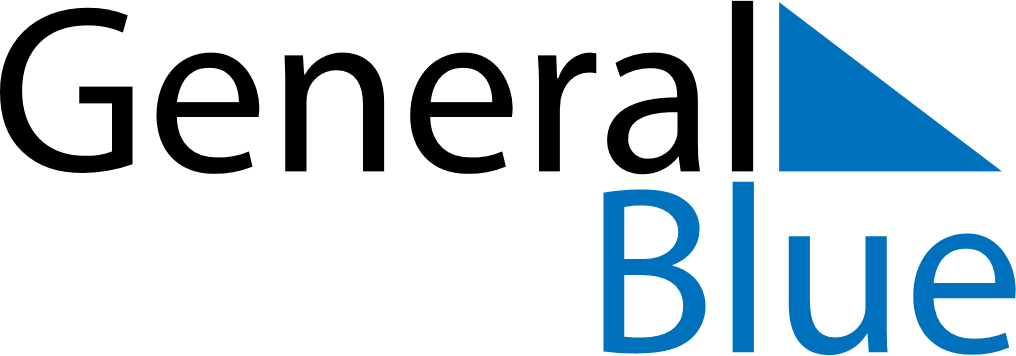 September 2186September 2186September 2186September 2186September 2186SundayMondayTuesdayWednesdayThursdayFridaySaturday123456789101112131415161718192021222324252627282930